UNIVERSITETI I PRISHTINËS 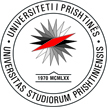 “HASAN PRISHTINA”FAKULTETI I SHKENCAVE MATEMATIKE NATYRORERr. Eqrem Çabej, 10000 Prishtinë, Republika e KosovësTel: +381-38-249-873  E-mail: fshmn@uni-pr.edu  www.uni-pr.eduDekanati i FSHMN-së	                                            	                        Prishtinë,                                                L A J M Ë R I M                                   Për mbrojtje publike të temës së Masterit            Lajmërohen të gjithë të interesuarit së mbrojta e temës së Masterit me titull ,,Vegoritë ekologjike të llojit Drusus  dardanicus dhe nënfamiljes Drusinae në Kosovë"       dhe në gjuhën angleze:,,Ecological features of Drusus dardanicus and Drusiae subfamily in Kosovo ", të kandidatit Egzon Bunjaku, mbahet me datë 06.04.2022 në ora 09:00, në sallën C  të Departamentit të Biologjisë të FSHMN-së.                                                                                              Dekanati i FSHMN-së